附件3温馨提示信阳市2023年统一考试录用和公开遴选公务员面试定于4月15日-16日举行。为保障入围面试考生顺利完成面试，信阳市公务员局温馨提示广大考生以下注意事项：一、熟悉面试考点信阳大别山高级中学（信阳市羊山新区新三十二大街与新三路交汇处）。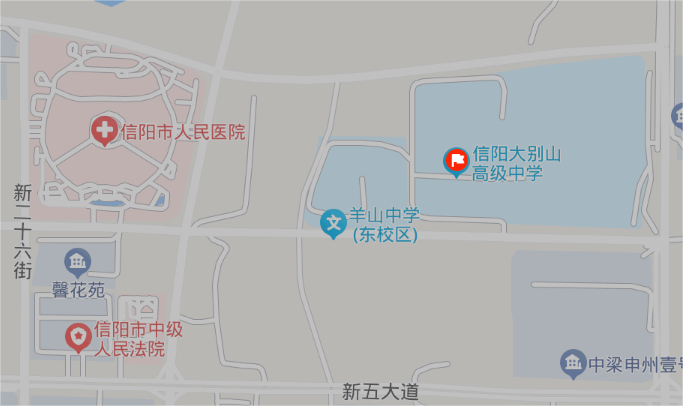 二、提前熟悉赴考路线合理计算赴考所需时间以及最佳的赴考路线和交通工具。赴考时请做好提前量，预留充足的入场等待时间，谨防因交通堵塞、天气变化等原因耽误考试。备齐相关材料本人有效身份证（身份证丢失的，请提前办理临时身份证，或到考点辖区派出所打印注明用途和有效期的户籍证明）、笔试准考证、面试通知单等。四、服务考生有关活动为营造全社会共同服务广大考生的良好氛围，展现“美好生活看信阳”和青年友好型城市品牌形象，展示市委、市政府对青年人才的重视和渴求，切实开展好省委组织部“让党旗在公务员考试考点上高高飘扬”活动，4月14日至23日，信阳市将面向在信阳参加河南省公务员考试（以下简称“省考”）面试的考生开展免费乘坐公交车及免费在景区游览活动。4月15日、16日面试当天，增派公交车辆由大别山高级中学考点发往信阳东站、信阳市火车站、弘运汽车站、信运汽车站。4月14日至23日，所有在信阳参加省考面试的考生可凭本人身份证和面试通知单，免费乘坐中心城区1-39路公交车。其中10路、26路公交车途径大别山高级中学。4月14日至23日，所有在信阳参加省考面试的考生可凭本人身份证和面试通知单，免全市3A级及以上景区首道大门门票。景区包括：鸡公山风景区（5A）、南湾湖景区（4A）、桃花寨景区（4A）、罗山县灵山风景名胜区（4A）、商城县黄柏山国家森林公园（4A）、商城金刚台猫儿峰景区（4A）、新县大别山露营公园（4A）、新县金兰山景区（4A）、固始县西九华山景区（4A）、光山县钟鼓楼亲子乐园（4A）、羊山新区龙熙谷景区（3A）、潢川县黄淮大丰收乡村世界（3A）、商城县石鼓山景区（3A）、固始县安山森林公园（3A）和华阳湖风景区（3A）。五、面试期间天气情况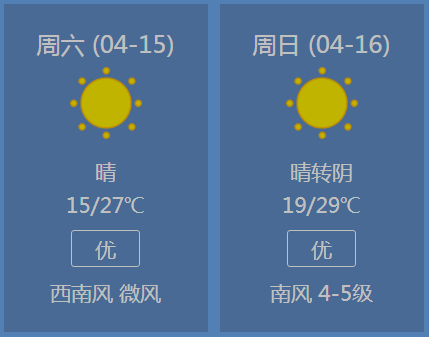 